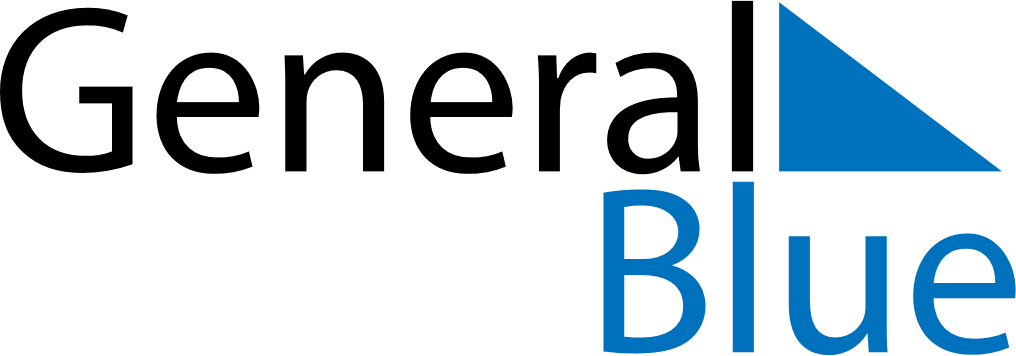 Weekly CalendarFebruary 7, 2021 - February 13, 2021Weekly CalendarFebruary 7, 2021 - February 13, 2021SundayFeb 07SundayFeb 07MondayFeb 08TuesdayFeb 09TuesdayFeb 09WednesdayFeb 10ThursdayFeb 11ThursdayFeb 11FridayFeb 12SaturdayFeb 13SaturdayFeb 13My Notes